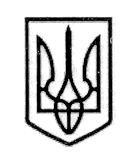 У К Р А Ї Н А СТОРОЖИНЕЦЬКА МІСЬКА РАДА СТОРОЖИНЕЦЬКОГО РАЙОНУЧЕРНІВЕЦЬКОЇ ОБЛАСТІВИКОНАВЧИЙ КОМІТЕТР І Ш Е Н Н Я  12 лютого 2019 року                                                                                      № 26Розглянувши заяви та клопотання жителів вул. Дніпровська, 43, Шушайло А.А., вул.Федьковича, 5а, ФОП Аксамітовський І.Й., вул.Чернівецька, 54/2, Купка Я.Г., старостів с.Панка; Танасійчук Р.П., Панківський НВК., с.Бобівці вул. Заводська, 53,  ДНЗ «Барвінок» с.Костинці    щодо надання дозволу на зріз дерев, враховуючи акти обстеження стану зелених насаджень, що підлягають видаленню, керуючись Законом України "Про місцеве самоврядування в Україні",    ВИКОНАВЧИЙ КОМІТЕТ МІСЬКОЇ РАДИ ВИРІШИВ:Затвердити акти обстеження стану зелених насаджень: вул. Дніпровська, 43, вул.Федьковича, 5а, Панківський НВК., с.Бобівці вул. Заводська, 53,  ДНЗ «Барвінок» с.Костинці.  1. Надати дозвіл Шушайло А.А., вул. Дніпровська, 43, на зріз 1 (одного) дерева породи верба.2. Надати дозвіл ФОП Аксамітовський І.Й., вул.Федьковича, 5а, на зріз             1 (одного) дерева породи дуб.3. Надати дозвіл старості с.Панка, на зріз 1 (одного) дерева породи берест,       5 (п'яти) дерев породи береза, 2 (двох) дерев породи верба, 2 (двох) кленів,       2 (ясенів).4. Надати дозвіл старості с.Бобівці, на зріз 4 (чотирьох) дерев породи береза,    1 (одного) дерева породи дуб.5. Надати дозвіл старості с.Костинці,  на зріз 34 (тридцяти чотирьох) дерев породи осика, 4 (чотирьох) дерева породи береза, 7 (семи) дерев породи липа.3. Зобов'язати заявників перед початком робіт одержати ордер на знесення зелених насаджень, деревину або гілля здати для оприбуткування на склад КП "Сторожинецьке ЖКГ" та привести територію до відповідного санітарного та естетичного стану. Після закінчення робіт по зрізу дерев провести роботи по посадці молодих дерев замість зрізаних у двократному розмірі та повідомити Сторожинецьку міську раду про посадку молодих дерев.4. Контроль за виконанням  рішення покласти на постійну комісію по обстеженню зелених насаджень, що підлягають видаленню. Сторожинецький міський голова                                        М.М. КарлійчукПро надання дозволу на зріз деревПідготував:      Я.В.МанчукПогоджено:                         І.Г.Матейчук        П.М.Брижак